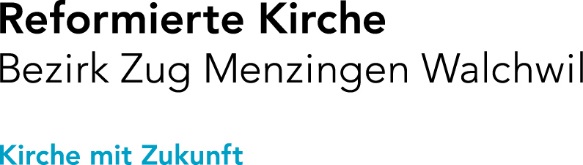 Wir sind eine vielseitige Kirchgemeinde in einem internationalen Umfeld. Unsere Kirchgemeinde ist gegliedert in sieben Bezirke. Für den Bezirk Zug Menzingen Walchwil suchen wir per 1. Mai 2020 oder nach Vereinbarung eine/ einenSozialdiakonin / Sozialdiakon (100%)für Erwachsenen- und SeniorenarbeitArbeitsinhaltGestaltung und Weiterentwicklung unserer bestehenden Angebote für Erwachsene und SeniorenFreiraum für eigene Ideen und ProjekteZeit für Besuche und BegegnungenOrganisation und Durchführung der jährlichen SeniorenferienBetreuung und Koordination der freiwilligen Mitarbeiter/innenSie bringen mitAnerkannte abgeschlossene sozialdiakonische- oder gleichwertige AusbildungEinfühlungsvermögen und Freude am Kontakt mit MenschenTeamfähigkeitEine gute Portion KreativitätMitgliedschaft und Identifikation mit der Reformierten KircheWas wir Ihnen bietenEin aufgeschlossenes Team von Pfarrerinnen, Pfarrern und Sozialdiakoninnen mit Schwerpunkt Kind-Jugend-Familie sowie die Unterstützung durch unser BezirkssekretariatModerne Infrastruktur an zentraler Lage in der Stadt ZugZeitgemässe Arbeitsbedingungen AuskünfteInformationen zur Kirchgemeinde und zum Bezirk Zug Menzingen Walchwil finden Sie auf unserer Homepage unter www.ref-zug.ch. Weitere Auskünfte erteilen Ihnen gerne: Katharine Reichelt, Bezirkskirchenpflege, Telefon 041/710 29 63Ursula Müller-Wild, Kirchenrätin, Telefon 041/761 09 91Wir freuen uns über Ihre Bewerbung bis 28. Februar 2020 an:Reformierte Kirche Kanton ZugKlaus Hengstler, KirchenschreiberSozialdiakonieBundesstrasse 156300 Zugoder per Mail:klaus.hengstler@ref-zug.ch